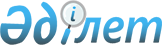 Қазақстан Республикасы Үкіметінің 1997 жылғы 25 қарашадағы N 1650 және 2007 жылғы 9 қаңтардағы N 6 қаулыларына өзгерістер енгізу туралы
					
			Күшін жойған
			
			
		
					Қазақстан Республикасы Үкіметінің 2009 жылғы 26 қазандағы N 1682 Қаулысы. Күші жойылды - Қазақстан Республикасы Үкіметінің 2014 жылғы 13 қарашадағы № 1196 қаулысымен      Ескерту. Күші жойылды - ҚР Үкіметінің 2014.11.13 № 1196 (алғашқы ресми жарияланған күнінен кейін күнтізбелік он күн өткен соң қолданысқа енгізіледі) қаулысымен.      Қазақстан Республикасының Үкіметі ҚАУЛЫ ЕТЕДІ:



      1. Қазақстан Республикасы Үкіметінің кейбір шешімдеріне мынадай өзгерістер енгізілсін:



      1) "Қазақстан Республикасы Жол қозғалысының ережелерін, Көлік құралдарын пайдалануға жіберу жөніндегі негізгі ережелер мен жол қозғалысының қауіпсіздігін қамтамасыз ету бойынша лауазымды тұлғалар мен жол қозғалысына қатысушылардың міндеттерін және Арнайы түстік-графикалық схемалар бойынша арнайы түстік және дыбыстық белгілермен жабдықталуға және боялуға жататын жедел және арнайы қызметтердің, көліктің тізбесін бекіту туралы" Қазақстан Республикасы Үкіметінің 1997 жылғы 25 қарашадағы N 1650 қаулысында:



      көрсетілген қаулымен бекітілген Қазақстан Республикасының Жол қозғалысы ережелерінде:



      "Жүргізушілердің жалпы міндеттері" деген 2-бөлімде:



      2.1.1-тармақтың үшінші абзацы алынып тасталсын;



      2) "Қазақстан Республикасы Үкіметінің 1997 жылғы 25 қарашадағы N 1650 қаулысына толықтыру енгізу туралы" Қазақстан Республикасы Үкіметінің 2007 жылғы 9 қаңтардағы N 6 қаулысында (Қазақстан Республикасының ПҮАЖ-ы, 2007 ж., N 1, 9-құжат):



      2-тармақ алынып тасталсын.



      2. Осы қаулы алғаш рет ресми жарияланған күнінен бастап қолданысқа енгізіледі.      Қазақстан Республикасының

      Премьер-Министрі                                  К. Мәсімов
					© 2012. Қазақстан Республикасы Әділет министрлігінің «Қазақстан Республикасының Заңнама және құқықтық ақпарат институты» ШЖҚ РМК
				